​‌ 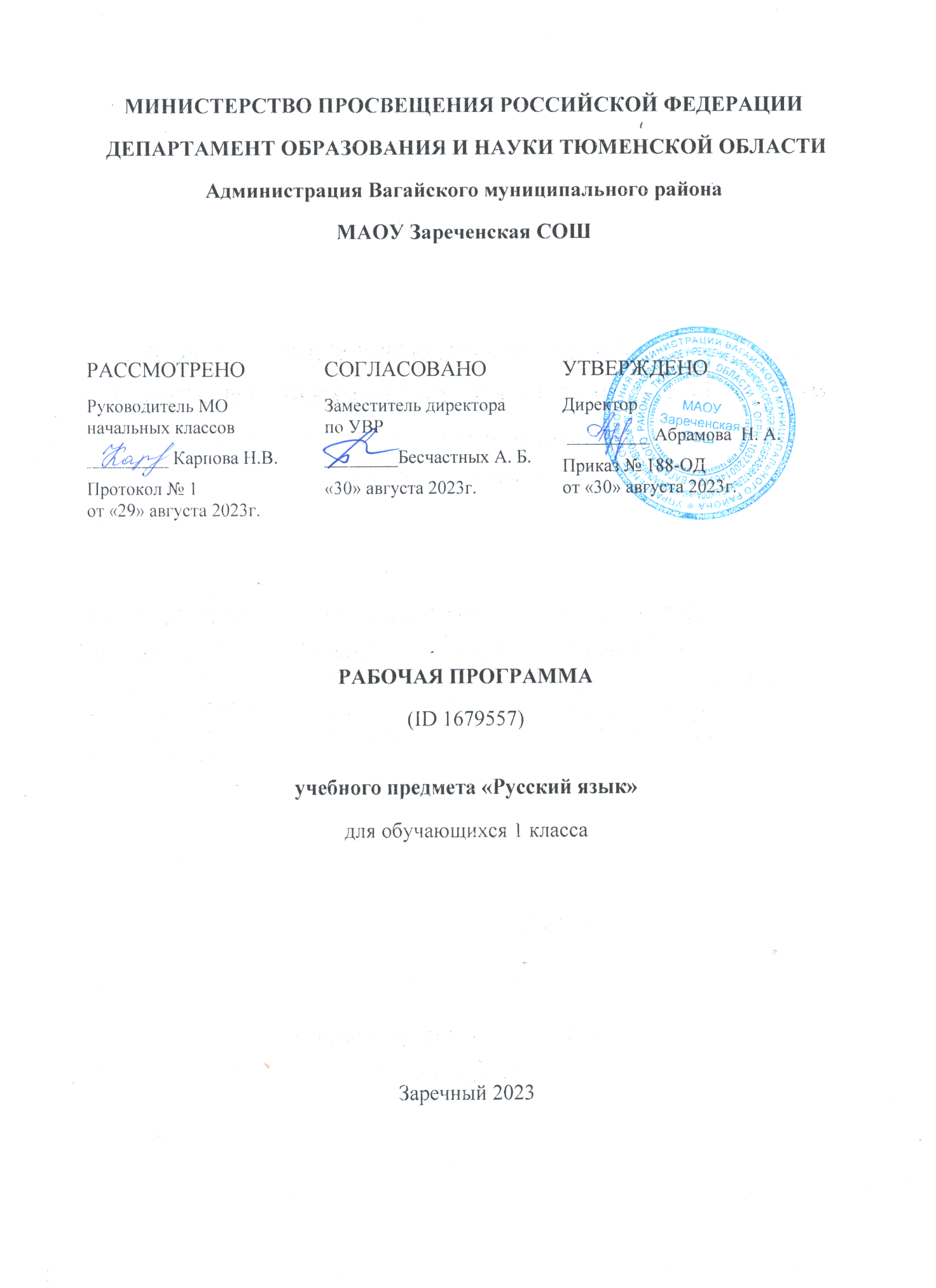 ПОЯСНИТЕЛЬНАЯ ЗАПИСКАРабочая программа учебного предмета «Русский язык» (предметная область «Русский язык и литературное чтение») на уровне начального общего образования составлена на основе Требований к результатам освоения программы начального общего образования Федерального государственного образовательного стандарта начального общего образования (далее – ФГОС НОО), Федеральной образовательной программы начального общего образования (далее – ФОП НОО), Федеральной рабочей программы по учебному предмету «Русский язык» (далее – ФРП «Русский язык»), а также ориентирована на целевые приоритеты, сформулированные в федеральной рабочей программе воспитания. ОБЩАЯ ХАРАКТЕРИСТИКА УЧЕБНОГО ПРЕДМЕТА «РУССКИЙ ЯЗЫК»На уровне начального общего образования изучение русского языка имеет особое значение в развитии обучающегося. Приобретённые знания, опыт выполнения предметных и универсальных учебных действий на материале русского языка станут фундаментом обучения на уровне основного общего образования, а также будут востребованы в жизни. Русский язык как средство познания действительности обеспечивает развитие интеллектуальных и творческих способностей обучающихся, формирует умения извлекать и анализировать информацию из различных текстов, навыки самостоятельной учебной деятельности. Изучение русского языка является основой всего процесса обучения на уровне начального общего образования, успехи в изучении этого предмета во многом определяют результаты обучающихся по другим учебным предметам.Русский язык обладает значительным потенциалом в развитии функциональной грамотности обучающихся, особенно таких её компонентов, как языковая, коммуникативная, читательская, общекультурная и социальная грамотность. Первичное знакомство с системой русского языка, богатством его выразительных возможностей, развитие умения правильно и эффективно использовать русский язык в различных сферах и ситуациях общения способствуют успешной социализации обучающегося. Русский язык, выполняя свои базовые функции общения и выражения мысли, обеспечивает межличностное и социальное взаимодействие, способствует формированию самосознания и мировоззрения личности, является важнейшим средством хранения и передачи информации, культурных традиций, истории русского народа и других народов России. Свободное владение языком, умение выбирать нужные языковые средства во многом определяют возможность адекватного самовыражения взглядов, мыслей, чувств, проявления себя в различных жизненно важных для человека областях.Изучение русского языка обладает огромным потенциалом присвоения традиционных социокультурных и духовно-нравственных ценностей, принятых в обществе правил и норм поведения, в том числе речевого, что способствует формированию внутренней позиции личности. Личностные достижения обучающегося непосредственно связаны с осознанием языка как явления национальной культуры, пониманием связи языка и мировоззрения народа. Значимыми личностными результатами являются развитие устойчивого познавательного интереса к изучению русского языка, формирование ответственности за сохранение чистоты русского языка. ЦЕЛИ ИЗУЧЕНИЯ УЧЕБНОГО ПРЕДМЕТА «РУССКИЙ ЯЗЫК»Изучение русского языка направлено на достижение следующих целей:1) приобретение обучающимися первоначальных представлений о многообразии языков и культур на территории Российской Федерации, о языке как одной из главных духовно­нравственных ценностей народа; понимание роли языка как основного средства общения; осознание значения русского языка как государственного языка Российской Федерации; понимание роли русского языка как языка межнационального общения; осознание правильной устной и письменной речи как показателя общей культуры человека;2) овладение основными видами речевой деятельности на основе первоначальных представлений о нормах современного русского литературного языка: аудирование, говорение, чтение, письмо;3) овладение первоначальными научными представлениями о системе русского языка: фонетика, графика, лексика, морфемика, морфология и синтаксис; об основных единицах языка, их признаках и особенностях употребления в речи; использование в речевой деятельности норм современного русского литературного языка (орфоэпических, лексических, грамматических, орфографических, пунктуационных) и речевого этикета;4) использование в речевой деятельности норм современного русского литературного языка (орфоэпических, лексических, грамматических, орфографических, пунктуационных) и речевого этикета;5) развитие функциональной грамотности, готовности к успешному взаимодействию с изменяющимся миром и дальнейшему успешному образованию.Центральной идеей конструирования содержания и планируемых результатов обучения русскому языку является признание равной значимости работы по изучению системы языка и работы по совершенствованию речи обучающихся. Языковой материал призван сформировать первоначальные представления о структуре русского языка, способствовать усвоению норм русского литературного языка, орфографических и пунктуационных правил.Развитие устной и письменной речи обучающихся направлено на решение практической задачи развития всех видов речевой деятельности, отработку навыков использования усвоенных норм русского литературного языка, речевых норм и правил речевого этикета в процессе устного и письменного общения.Ряд задач по совершенствованию речевой деятельности решаются совместно с учебным предметом «Литературное чтение».МЕСТО УЧЕБНОГО ПРЕДМЕТА «РУССКИЙ ЯЗЫК» В УЧЕБНОМ ПЛАНЕОбщее число часов, отведённых на изучение «Русского языка», – 675 ч (5 часов в неделю в каждом классе): в 1 классе – 165 ч.СОДЕРЖАНИЕ УЧЕБНОГО ПРЕДМЕТА1 КЛАССОбучение грамоте[1]Развитие речиСоставление небольших рассказов на основе собственных игр, занятий.Слово и предложениеРазличение слова и предложения. Работа с предложением: выделение слов, изменение их порядка.Восприятие слова как объекта изучения, материала для анализа. Наблюдение над значением слова. Выявление слов, значение которых требует уточнения.ФонетикаЗвуки речи. Единство звукового состава слова и его значения. Звуковой анализ слова, работа со звуковыми моделями: построение модели звукового состава слова, подбор слов, соответствующих заданной модели. Различение гласных и согласных звуков, гласных ударных и безударных, согласных твёрдых и мягких, звонких и глухих. Определение места ударения. Слог как минимальная произносительная единица. Количество слогов в слове. Ударный слог.Графика[2]Различение звука и буквы: буква как знак звука. Слоговой принцип русской графики. Буквы гласных как показатель твёрдости — мягкости согласных звуков. Функции букв е, ё, ю, я. Мягкий знак как показатель мягкости предшествующего согласного звука в конце слова. Последовательность букв в русском алфавите.ПисьмоОриентация на пространстве листа в тетради и на пространстве классной доски. Гигиенические требования, которые необходимо соблюдать во время письма.Начертание письменных прописных и строчных букв. Письмо разборчивым, аккуратным почерком. Понимание функции небуквенных графических средств: пробела между словами, знака переноса. Письмо под диктовку слов и предложений, написание которых не расходится с их произношением. Приёмы и последовательность правильного списывания текста.Орфография и пунктуация[3]Правила правописания и их применение: раздельное написание слов; обозначение гласных после шипящих в сочетаниях жи, ши (в положении под ударением), ча, ща, чу, щу; прописная буква в начале предложения, в именах собственных (имена людей, клички животных); перенос по слогам слов без стечения согласных; знаки препинания в конце предложения.СИСТЕМАТИЧЕСКИЙ КУРСОбщие сведения о языкеЯзык как основное средство человеческого общения. Цели и ситуации общения.ФонетикаЗвуки речи. Гласные и согласные звуки, их различение. Ударение в слове. Гласные ударные и безударные. Твёрдые и мягкие согласные звуки, их различение. Звонкие и глухие согласные звуки, их различение. Согласный звук [й’] и гласный звук [и]. Шипящие [ж], [ш], [ч’], [щ’].Слог. Количество слогов в слове. Ударный слог. Деление слов на слоги (простые случаи, без стечения согласных).ГрафикаЗвук и буква. Различение звуков и букв. Обозначение на письме твёрдости согласных звуков буквами а, о, у, ы, э; слова с буквой э. Обозначение на письме мягкости согласных звуков буквами е, ё, ю, я, и. Функции букв е, ё, ю, я. Мягкий знак как показатель мягкости предшествующего согласного звука в конце слова.Установление соотношения звукового и буквенного состава слова в словах типа стол, конь.Небуквенные графические средства: пробел между словами, знак переноса.Русский алфавит: правильное название букв, их последовательность. Использование алфавита для упорядочения списка слов.Орфоэпия[4]Произношение звуков и сочетаний звуков, ударение в словах в соответствии с нормами современного русского литературного языка (на ограниченном перечне слов, отрабатываемом в учебнике).ЛексикаСлово как единица языка (ознакомление).Слово как название предмета, признака предмета, действия предмета (ознакомление).Выявление слов, значение которых требует уточнения.СинтаксисПредложение как единица языка (ознакомление).Слово, предложение (наблюдение над сходством и различием). Установление связи слов в предложении при помощи смысловых вопросов.Восстановление деформированных предложений. Составление предложений из набора форм слов.Орфография и пунктуацияПравила правописания и их применение:раздельное написание слов в предложении;прописная буква в начале предложения и в именах собственных: в именах и фамилиях людей, кличках животных;перенос слов (без учёта морфемного членения слова);гласные после шипящих в сочетаниях жи, ши (в положении под ударением), ча, ща, чу, щу;сочетания чк, чн;слова с непроверяемыми гласными и согласными (перечень слов в орфографическом словаре учебника);знаки препинания в конце предложения: точка, вопросительный и восклицательный знаки.Алгоритм списывания текста.Развитие речиРечь как основная форма общения между людьми. Текст как единица речи (ознакомление).Ситуация общения: цель общения, с кем и где происходит общение. Ситуации устного общения (чтение диалогов по ролям, просмотр видеоматериалов, прослушивание аудиозаписи).Нормы речевого этикета в ситуациях учебного и бытового общения (приветствие, прощание, извинение, благодарность, обращение с просьбой).Составление небольших рассказов на основе наблюдений.ПЛАНИРУЕМЫЕ ОБРАЗОВАТЕЛЬНЫЕ РЕЗУЛЬТАТЫИзучение русского языка на уровне начального общего образования направлено на достижение обучающимися личностных, метапредметных и предметных результатов освоения учебного предмета.ЛИЧНОСТНЫЕ РЕЗУЛЬТАТЫВ результате изучения предмета «Русский язык» в начальной школе у обучающегося будут сформированы следующие личностные результаты:гражданско-патриотического воспитания:становление ценностного отношения к своей Родине, в том числе через изучение русского языка, отражающего историю и культуру страны;осознание своей этнокультурной и российской гражданской идентичности, понимание роли русского языка как государственного языка Российской Федерации и языка межнационального общения народов России;осознание своей сопричастности к прошлому, настоящему и будущему своей страны и родного края, в том числе через обсуждение ситуаций при работе с текстами на уроках русского языка;проявление уважения к своему и другим народам, формируемое в том числе на основе примеров из текстов, с которыми идёт работа на уроках русского языка;первоначальные представления о человеке как члене общества, о правах и ответственности, уважении и достоинстве человека, о нравственно­этических нормах поведения и правилах межличностных отношений, в том числе отражённых в текстах, с которыми идёт работа на уроках русского языка;духовно-нравственного воспитания:осознание языка как одной из главных духовно-нравственных ценностей народа; признание индивидуальности каждого человека с опорой на собственный жизненный и читательский опыт;проявление сопереживания, уважения и доброжелательности, в том числе с использованием адекватных языковых средств для выражения своего состояния и чувств;неприятие любых форм поведения, направленных на причинение физического и морального вреда другим людям (в том числе связанного с использованием недопустимых средств языка);эстетического воспитания:уважительное отношение и интерес к художественной культуре, восприимчивость к разным видам искусства, традициям и творчеству своего и других народов;стремление к самовыражению в искусстве слова; осознание важности русского языка как средства общения и самовыражения;физического воспитания, формирования культуры здоровья и эмоционального благополучия:соблюдение правил безопасного поиска в информационной среде дополнительной информации в процессе языкового образования;бережное отношение к физическому и психическому здоровью, проявляющееся в выборе приемлемых способов речевого самовыражения и соблюдении норм речевого этикета и правил общения;трудового воспитания:осознание ценности труда в жизни человека и общества (в том числе благодаря примерам из текстов, с которыми идёт работа на уроках русского языка), интерес к различным профессиям, возникающий при обсуждении примеров из текстов, с которыми идёт работа на уроках русского языка;экологического воспитания:бережное отношение к природе, формируемое в процессе работы с текстами;неприятие действий, приносящих вред природе;ценности научного познания:первоначальные представления о научной картине мира, в том числе первоначальные представления о системе языка как одной из составляющих целостной научной картины мира;познавательные интересы, активность, инициативность, любознательность и самостоятельность в познании, в том числе познавательный интерес к изучению русского языка, активность и самостоятельность в его познании.МЕТАПРЕДМЕТНЫЕ РЕЗУЛЬТАТЫВ результате изучения русского языка на уровне начального общего образования у обучающегося будут сформированы познавательные универсальные учебные действия, коммуникативные универсальные учебные действия, регулятивные универсальные учебные действия, совместная деятельность. У обучающегося будут сформированы следующие базовые логические действия как часть познавательных универсальных учебных действий:сравнивать различные языковые единицы (звуки, слова, предложения, тексты), устанавливать основания для сравнения языковых единиц (частеречная принадлежность, грамматический признак, лексическое значение и другое); устанавливать аналогии языковых единиц;объединять объекты (языковые единицы) по определённому признаку;определять существенный признак для классификации языковых единиц (звуков, частей речи, предложений, текстов); классифицировать языковые единицы;находить в языковом материале закономерности и противоречия на основе предложенного учителем алгоритма наблюдения; анализировать алгоритм действий при работе с языковыми единицами, самостоятельно выделять учебные операции при анализе языковых единиц;выявлять недостаток информации для решения учебной и практической задачи на основе предложенного алгоритма, формулировать запрос на дополнительную информацию;устанавливать причинно­следственные связи в ситуациях наблюдения за языковым материалом, делать выводы.У обучающегося будут сформированы следующие базовые исследовательские действия как часть познавательных универсальных учебных действий:с помощью учителя формулировать цель, планировать изменения языкового объекта, речевой ситуации;сравнивать несколько вариантов выполнения задания, выбирать наиболее целесообразный (на основе предложенных критериев);проводить по предложенному плану несложное лингвистическое мини­исследование, выполнять по предложенному плану проектное задание;формулировать выводы и подкреплять их доказательствами на основе результатов проведённого наблюдения за языковым материалом (классификации, сравнения, исследования); формулировать с помощью учителя вопросы в процессе анализа предложенного языкового материала;прогнозировать возможное развитие процессов, событий и их последствия в аналогичных или сходных ситуациях.У обучающегося будут сформированы следующие умения работать с информацией как часть познавательных универсальных учебных действий:выбирать источник получения информации: нужный словарь для получения запрашиваемой информации, для уточнения;согласно заданному алгоритму находить представленную в явном виде информацию в предложенном источнике: в словарях, справочниках;распознавать достоверную и недостоверную информацию самостоятельно или на основании предложенного учителем способа её проверки (обращаясь к словарям, справочникам, учебнику);соблюдать с помощью взрослых (педагогических работников, родителей, законных представителей) правила информационной безопасности при поиске информации в информационно-телекоммуникационной сети «Интернет» (информации о написании и произношении слова, о значении слова, о происхождении слова, о синонимах слова);анализировать и создавать текстовую, видео­, графическую, звуковую информацию в соответствии с учебной задачей;понимать лингвистическую информацию, зафиксированную в виде таблиц, схем; самостоятельно создавать схемы, таблицы для представления лингвистической информации.У обучающегося будут сформированы следующие умения общения как часть коммуникативных универсальных учебных действий:воспринимать и формулировать суждения, выражать эмоции в соответствии с целями и условиями общения в знакомой среде;проявлять уважительное отношение к собеседнику, соблюдать правила ведения диалоги и дискуссии;признавать возможность существования разных точек зрения;корректно и аргументированно высказывать своё мнение;строить речевое высказывание в соответствии с поставленной задачей;создавать устные и письменные тексты (описание, рассуждение, повествование) в соответствии с речевой ситуацией;готовить небольшие публичные выступления о результатах парной и групповой работы, о результатах наблюдения, выполненного мини­исследования, проектного задания;подбирать иллюстративный материал (рисунки, фото, плакаты) к тексту выступления.У обучающегося будут сформированы следующие умения самоорганизации как части регулятивных универсальных учебных действий:планировать действия по решению учебной задачи для получения результата;выстраивать последовательность выбранных действий.У обучающегося будут сформированы следующие умения самоконтроля как части регулятивных универсальных учебных действий:устанавливать причины успеха (неудач) учебной деятельности;корректировать свои учебные действия для преодоления речевых и орфографических ошибок;соотносить результат деятельности с поставленной учебной задачей по выделению, характеристике, использованию языковых единиц;находить ошибку, допущенную при работе с языковым материалом, находить орфографическую и пунктуационную ошибку;сравнивать результаты своей деятельности и деятельности одноклассников, объективно оценивать их по предложенным критериям.У обучающегося будут сформированы следующие умения совместной деятельности:формулировать краткосрочные и долгосрочные цели (индивидуальные с учётом участия в коллективных задачах) в стандартной (типовой) ситуации на основе предложенного учителем формата планирования, распределения промежуточных шагов и сроков;принимать цель совместной деятельности, коллективно строить действия по её достижению: распределять роли, договариваться, обсуждать процесс и результат совместной работы;проявлять готовность руководить, выполнять поручения, подчиняться, самостоятельно разрешать конфликты;ответственно выполнять свою часть работы;оценивать свой вклад в общий результат;выполнять совместные проектные задания с опорой на предложенные образцы. ПРЕДМЕТНЫЕ РЕЗУЛЬТАТЫ1 КЛАССК концу обучения в первом классе обучающийся научится:различать слово и предложение; вычленять слова из предложений;вычленять звуки из слова;различать гласные и согласные звуки (в том числе различать в словах согласный звук [й’] и гласный звук [и]);различать ударные и безударные гласные звуки;различать согласные звуки: мягкие и твёрдые, звонкие и глухие (вне слова и в слове);различать понятия «звук» и «буква»;определять количество слогов в слове; делить слова на слоги (простые случаи: слова без стечения согласных); определять в слове ударный слог;обозначать на письме мягкость согласных звуков буквами е, ё, ю, я и буквой ь в конце слова;правильно называть буквы русского алфавита; использовать знание последовательности букв русского алфавита для упорядочения небольшого списка слов;писать аккуратным разборчивым почерком без искажений прописные и строчные буквы, соединения букв, слова;применять изученные правила правописания: раздельное написание слов в предложении; знаки препинания в конце предложения: точка, вопросительный и восклицательный знаки; прописная буква в начале предложения и в именах собственных (имена и фамилии людей, клички животных); перенос слов по слогам (простые случаи: слова из слогов типа «согласный + гласный»); гласные после шипящих в сочетаниях жи, ши (в положении под ударением), ча, ща, чу, щу; непроверяемые гласные и согласные (перечень слов в орфографическом словаре учебника);правильно списывать (без пропусков и искажений букв) слова и предложения, тексты объёмом не более 25 слов;писать под диктовку (без пропусков и искажений букв) слова, предложения из 3-5 слов, тексты объёмом не более 20 слов, правописание которых не расходится с произношением;находить и исправлять ошибки на изученные правила, описки;понимать прослушанный текст;читать вслух и про себя (с пониманием) короткие тексты с соблюдением интонации и пауз в соответствии со знаками препинания в конце предложения;находить в тексте слова, значение которых требует уточнения;составлять предложение из набора форм слов;устно составлять текст из 3-5 предложений по сюжетным картинкам и на основе наблюдений;использовать изученные понятия в процессе решения учебных задач. ТЕМАТИЧЕСКОЕ ПЛАНИРОВАНИЕ  1 КЛАСС  ПОУРОЧНОЕ ПЛАНИРОВАНИЕ. 1 КЛАСС. УЧЕБНО-МЕТОДИЧЕСКОЕ ОБЕСПЕЧЕНИЕ ОБРАЗОВАТЕЛЬНОГО ПРОЦЕССАОБЯЗАТЕЛЬНЫЕ УЧЕБНЫЕ МАТЕРИАЛЫ ДЛЯ УЧЕНИКА• Азбука (в 2 частях), 1 класс/ Горецкий В.Г., Кирюшкин В.А., Виноградская Л.А. и другие, Акционерное общество «Издательство «Просвещение», 2023
‌‌​​‌‌​МЕТОДИЧЕСКИЕ МАТЕРИАЛЫ ДЛЯ УЧИТЕЛЯКанакина В.П., Горецкий В.Г. Русский язык.1 класс. Москва «Просвещение»,2023г.
- Канакина В.П.: Русский язык. Рабочая тетрадь 1 класс. Москва «Просвещение»,2023г.
- Т.Н.Ситникова. Поурочные разработки по русскому языку к УМК В. П. Канакиной, В. Г. Горецкого. М.: ВАКО, 2019 г.
- Словари по русскому языку: толковый, словообразовательный, орфоэпический, фразеологизмов.
‌‌​ЦИФРОВЫЕ ОБРАЗОВАТЕЛЬНЫЕ РЕСУРСЫ И РЕСУРСЫ СЕТИ ИНТЕРНЕТБиблиотека ЦОК1. https://m.edsoo.ru/7f410de82.http://school-collection.edu.ru3.ЯКласс https://www.yaklass.ru/p/russky-yazik/2-klass?ysclid=llzk0y5hjf937594701
4. Федеральный портал «Российское образование» http://www.edu.ru
5. Российский образовательный портал http://www.school.edu.ru
6. Сайт интернет-проекта «Копилка уроков http://nsportal.ru
сайт для учителей» 1 класс
7. Сайт «Я иду на урок русского языка» http://www.rus.1september.ru
и электронная версия газеты «Русский язык» 1 кл.
8. Коллекция «Мировая художественная культура» http://www.art.september.ru
9. Музыкальная коллекция Российского http://www.musik.edu.ru
общеобразовательного портала
10.Официальный ресурс для учителей, www.nachalka.com
детей и родителей ​​‌‌​№ п/п Наименование разделов и тем программы Количество часовКоличество часовКоличество часовЭлектронные (цифровые) образовательные ресурсы № п/п Наименование разделов и тем программы Всего Контрольные работы Практические работы Электронные (цифровые) образовательные ресурсы Раздел 1. Обучение грамотеРаздел 1. Обучение грамотеРаздел 1. Обучение грамотеРаздел 1. Обучение грамотеРаздел 1. Обучение грамотеРаздел 1. Обучение грамоте1.1Слово и предложение 5 Библиотека ЦОК https://m.edsoo.ru/7f410de8http://school-collection.edu.ru1.2Фонетика 23 Библиотека ЦОК https://m.edsoo.ru/7f410de8http://school-collection.edu.ru1.3Письмо 70 Библиотека ЦОК https://m.edsoo.ru/7f410de8http://school-collection.edu.ru1.4Развитие речи 2 Библиотека ЦОК https://m.edsoo.ru/7f410de8http://school-collection.edu.ruИтого по разделуИтого по разделу 100 Раздел 2. Систематический курсРаздел 2. Систематический курсРаздел 2. Систематический курсРаздел 2. Систематический курсРаздел 2. Систематический курсРаздел 2. Систематический курс2.1Общие сведения о языке 1 Библиотека ЦОК https://m.edsoo.ru/7f410de8http://school-collection.edu.ru2.2Фонетика 4 Библиотека ЦОК https://m.edsoo.ru/7f410de8http://school-collection.edu.ru2.3Графика 4 Библиотека ЦОК https://m.edsoo.ru/7f410de8http://school-collection.edu.ru2.4Лексика и морфология 12 Библиотека ЦОК https://m.edsoo.ru/7f410de8http://school-collection.edu.ru2.5Синтаксис 5 Библиотека ЦОК https://m.edsoo.ru/7f410de8http://school-collection.edu.ru2.6Орфография и пунктуация 14 Библиотека ЦОК https://m.edsoo.ru/7f410de8http://school-collection.edu.ru2.7Развитие речи 10 Библиотека ЦОК https://m.edsoo.ru/7f410de8http://school-collection.edu.ruИтого по разделуИтого по разделу 50 Резервное времяРезервное время 15 ОБЩЕЕ КОЛИЧЕСТВО ЧАСОВ ПО ПРОГРАММЕОБЩЕЕ КОЛИЧЕСТВО ЧАСОВ ПО ПРОГРАММЕ 165  0  0 № п/п Тема урока Количество часовКоличество часовКоличество часовДата изучения Электронные цифровые образовательные ресурсы № п/п Тема урока Всего Контрольные работы Практические работы Дата изучения Электронные цифровые образовательные ресурсы 1Совместное составление небольших рассказов о любимых играх 1 1.09Библиотека ЦОК https://m.edsoo.ru/7f410de82Совместное составление небольших рассказов о любимом дне 1 4.09Библиотека ЦОК https://m.edsoo.ru/7f410de83Различение предложения и слова 1 5.09Библиотека ЦОК https://m.edsoo.ru/7f410de84Работа с предложением: выделение слов, изменение их порядка. Различение предложения и слова. Закрепление 1 6.09Библиотека ЦОК https://m.edsoo.ru/7f410de85Составление предложения из слов. Работа с предложением 1 7.09Библиотека ЦОК https://m.edsoo.ru/7f410de86Различение слова и обозначаемого им предмета. Составление предложения из слов 1 8.09Библиотека ЦОК https://m.edsoo.ru/7f410de87Слово как объект изучения. Различение слова и обозначаемого им предмета 1 11.09Библиотека ЦОК https://m.edsoo.ru/7f410de88Звуки речи. Интонационное выделение звука в слове 1 12.09Библиотека ЦОК https://m.edsoo.ru/7f410de89Определяем самый частый звук в стихотворении 1 13.09Библиотека ЦОК https://m.edsoo.ru/7f410de810Различаем первые звуки в словах 1 14.09Библиотека ЦОК https://m.edsoo.ru/7f410de811Устанавливаем последовательность звуков в слове 1 15.09Библиотека ЦОК https://m.edsoo.ru/7f410de812Сравниваем слова, различающиеся одним звуком 1 18.09Библиотека ЦОК https://m.edsoo.ru/7f410de813Проводим параллельные линии 1 19.09Библиотека ЦОК https://m.edsoo.ru/7f410de814Отрабатываем параллельные линии 1 20.09Библиотека ЦОК https://m.edsoo.ru/7f410de815Ориентируемся на рабочей строке 1 21.09Библиотека ЦОК https://m.edsoo.ru/7f410de816Пишем элементы букв 1 22.09Библиотека ЦОК https://m.edsoo.ru/7f410de817Особенность гласных звуков 1 25.09Библиотека ЦОК https://m.edsoo.ru/7f410de818Отрабатываем письмо элементов букв 1 26.09Библиотека ЦОК https://m.edsoo.ru/7f410de819Слогообразующая функция гласных звуков 1 27.09Библиотека ЦОК https://m.edsoo.ru/7f410de820Письмо строчной и заглавной букв А, а 1 28.09Библиотека ЦОК https://m.edsoo.ru/7f410de821Закрепление написания строчной и заглавной букв А, а 1 29.09Библиотека ЦОК https://m.edsoo.ru/7f410de822Письмо строчной и заглавной букв О, о 1 2.10Библиотека ЦОК https://m.edsoo.ru/7f410de823Закрепление написания строчной и заглавной букв О, о 1 3.10Библиотека ЦОК https://m.edsoo.ru/7f410de824Отрабатываем умение определять количества слогов в слове 1 4.10Библиотека ЦОК https://m.edsoo.ru/7f410de825Письмо строчной и заглавной букв И, и 1 5.10Библиотека ЦОК https://m.edsoo.ru/7f410de826Закрепление написания строчной и заглавной букв И, и 1 6.10Библиотека ЦОК https://m.edsoo.ru/7f410de827Письмо строчной буквы ы 1 9.10Библиотека ЦОК https://m.edsoo.ru/7f410de828Повторяем особенности гласных звуков 1 10.10Библиотека ЦОК https://m.edsoo.ru/7f410de829Письмо строчной и заглавной букв У, у 1 11.10Библиотека ЦОК https://m.edsoo.ru/7f410de830Закрепление написания строчной и заглавной букв У, у 1 12.10Библиотека ЦОК https://m.edsoo.ru/7f410de831Звуковой анализ слов, работа со звуковыми моделями слов 1 13.10Библиотека ЦОК https://m.edsoo.ru/7f410de832Сравниваем начертания изученных букв, обозначающих гласные звуки 1 16.10Библиотека ЦОК https://m.edsoo.ru/7f410de833Пишем буквы, обозначающие гласные звуки 1 17.10Библиотека ЦОК https://m.edsoo.ru/7f410de834Письмо строчной и заглавной букв Н, н 1 18.10Библиотека ЦОК https://m.edsoo.ru/7f410de835Закрепление написания строчной и заглавной букв Н, н 1 19.10Библиотека ЦОК https://m.edsoo.ru/7f410de836Письмо строчной и заглавной букв С, с 1 20.10Библиотека ЦОК https://m.edsoo.ru/7f410de837Закрепление написания строчной и заглавной букв С, с 1 23.10Библиотека ЦОК https://m.edsoo.ru/7f410de838Письмо строчной и заглавной букв К, к 1 24.10Библиотека ЦОК https://m.edsoo.ru/7f410de839Закрепление написания строчной и заглавной букв К, к 1 25.10Библиотека ЦОК https://m.edsoo.ru/7f410de840Письмо строчной и заглавной букв Т, т 1 2610Библиотека ЦОК https://m.edsoo.ru/7f410de841Закрепление написания строчной и заглавной букв Т, т 1 27.10Библиотека ЦОК https://m.edsoo.ru/7f410de842Письмо строчной и заглавной букв Л, л 1 7.11Библиотека ЦОК https://m.edsoo.ru/7f410de843Закрепление написания строчной и заглавной букв Л, л 1 8.11Библиотека ЦОК https://m.edsoo.ru/7f410de844Письмо строчной и заглавной букв Р, р 1 9.11Библиотека ЦОК https://m.edsoo.ru/7f410de845Закрепление написания строчной и заглавной букв Р, р 1 10.11Библиотека ЦОК https://m.edsoo.ru/7f410de846Особенность согласных звуков, обозначаемых изучаемыми буквами: непарные звонкие 1 13.11Библиотека ЦОК https://m.edsoo.ru/7f410de847Письмо строчной и заглавной букв В, в 1 14.11Библиотека ЦОК https://m.edsoo.ru/7f410de848Закрепление написания строчной и заглавной букв В, в 1 15.11Библиотека ЦОК https://m.edsoo.ru/7f410de849Звуковой анализ слов, работа со звуковыми моделями слов 1 16.11Библиотека ЦОК https://m.edsoo.ru/7f410de850Письмо строчной и заглавной букв Е, е 1 17.11Библиотека ЦОК https://m.edsoo.ru/7f410de851Закрепление написания строчной и заглавной букв Е, е 1 20.11Библиотека ЦОК https://m.edsoo.ru/7f410de852Письмо строчной и заглавной букв П, п 1 21.11Библиотека ЦОК https://m.edsoo.ru/7f410de853Закрепление написания строчной и заглавной букв П, п 1 22.11Библиотека ЦОК https://m.edsoo.ru/7f410de854Различаем звонкие и глухие согласные 1 23.11Библиотека ЦОК https://m.edsoo.ru/7f410de855Письмо строчной и заглавной букв М, м 1 24.11Библиотека ЦОК https://m.edsoo.ru/7f410de856Закрепление написания строчной и заглавной букв М, м 1 27.11Библиотека ЦОК https://m.edsoo.ru/7f410de857Письмо строчной и заглавной букв З, з 1 28.11Библиотека ЦОК https://m.edsoo.ru/7f410de858Закрепление написания строчной и заглавной букв З, з 1 29.11Библиотека ЦОК https://m.edsoo.ru/7f410de859Письмо строчной и заглавной букв Б, б 1 30.11Библиотека ЦОК https://m.edsoo.ru/7f410de860Закрепление написания строчной и заглавной букв Б, б 1 1.12Библиотека ЦОК https://m.edsoo.ru/7f410de861Звуковой анализ слов, работа со звуковыми моделями слов 1 4.12Библиотека ЦОК https://m.edsoo.ru/7f410de862Письмо строчной и заглавной букв Д, д 1 5.12Библиотека ЦОК https://m.edsoo.ru/7f410de863Закрепление написания строчной и заглавной букв Д, д 1 6.12Библиотека ЦОК https://m.edsoo.ru/7f410de864Особенность согласных звуков, обозначаемых изучаемыми буквами: парные по звонкости-глухости согласные 1 7.12Библиотека ЦОК https://m.edsoo.ru/7f410de865Письмо строчной и заглавной букв Я, я 1 8.12Библиотека ЦОК https://m.edsoo.ru/7f410de866Закрепление написания строчной и заглавной Я, я 1 11.12Библиотека ЦОК https://m.edsoo.ru/7f410de867Письмо строчной и заглавной букв Г, г 1 12.12Библиотека ЦОК https://m.edsoo.ru/7f410de868Закрепление написания строчной и заглавной букв Г, г 1 13.12Библиотека ЦОК https://m.edsoo.ru/7f410de869Твёрдые и мягкие согласные звуки 1 14.12Библиотека ЦОК https://m.edsoo.ru/7f410de870Письмо строчной и заглавной букв Ч, ч 1 15.12Библиотека ЦОК https://m.edsoo.ru/7f410de871Закрепление написания строчной и заглавной букв Ч, ч 1 18.12Библиотека ЦОК https://m.edsoo.ru/7f410de872Подбор слов, соответствующих заданной модели 1 19.12Библиотека ЦОК https://m.edsoo.ru/7f410de873Письмо строчной буквы ь 1 20.12Библиотека ЦОК https://m.edsoo.ru/7f410de874Отрабатываем умение проводить звуковой анализ. Подбор слов, соответствующих заданной модели. Функции буквы ь 1 21.12Библиотека ЦОК https://m.edsoo.ru/7f410de875Письмо строчной и заглавной букв Ш, ш 1 22.12Библиотека ЦОК https://m.edsoo.ru/7f410de876Закрепление написания строчной и заглавной букв Ш, ш 1 25.12Библиотека ЦОК https://m.edsoo.ru/7f410de877Письмо строчной и заглавной букв Ж, ж 1 26.12Библиотека ЦОК https://m.edsoo.ru/7f410de878Закрепление написания строчной и заглавной букв Ж, ж 1 27.12Библиотека ЦОК https://m.edsoo.ru/7f410de879Особенности шипящих звуков 1 28.12Библиотека ЦОК https://m.edsoo.ru/7f410de880Письмо строчной и заглавной букв Ё, ё 1 29.12Библиотека ЦОК https://m.edsoo.ru/7f410de881Закрепление написания строчной и заглавной букв Ё, ё 1 9.01Библиотека ЦОК https://m.edsoo.ru/7f410de882Письмо строчной и заглавной букв Й, й 1 10.01Библиотека ЦОК https://m.edsoo.ru/7f410de883Закрепление написания строчной и заглавной букв Й, й. Особенность согласных звуков, обозначаемых изучаемыми буквами 1 11.01Библиотека ЦОК https://m.edsoo.ru/7f410de884Письмо строчной и заглавной букв Х, х 1 12.01Библиотека ЦОК https://m.edsoo.ru/7f410de885Закрепление написания строчной и заглавной букв Х, х 1 15.01Библиотека ЦОК https://m.edsoo.ru/7f410de886Письмо строчной и заглавной букв Ю, ю 1 16.01Библиотека ЦОК https://m.edsoo.ru/7f410de887Закрепление написания строчной и заглавной букв Ю, ю 1 17.01Библиотека ЦОК https://m.edsoo.ru/7f410de888Письмо строчной и заглавной букв Ц, ц 1 18.01Библиотека ЦОК https://m.edsoo.ru/7f410de889Закрепление написания строчной и заглавной букв Ц, ц 1 19.01Библиотека ЦОК https://m.edsoo.ru/7f410de890Тренируемся подбирать слова, соответствующие заданной модели 1 22.01Библиотека ЦОК https://m.edsoo.ru/7f410de891Письмо строчной и заглавной букв Э, э 1 23.01Библиотека ЦОК https://m.edsoo.ru/7f410de892Закрепление написания строчной и заглавной букв Э, э 1 24.01Библиотека ЦОК https://m.edsoo.ru/7f410de893Письмо строчной и заглавной букв Щ, щ 1 25.01Библиотека ЦОК https://m.edsoo.ru/7f410de894Закрепление написания строчной и заглавной букв Щ, щ 1 26.01Библиотека ЦОК https://m.edsoo.ru/7f410de895Особенность согласных звуков, обозначаемых изучаемыми буквами: непарные глухие 1 29.01Библиотека ЦОК https://m.edsoo.ru/7f410de896Письмо строчной и заглавной букв Ф, ф 1 30.01Библиотека ЦОК https://m.edsoo.ru/7f410de897Закрепление написания строчной и заглавной букв Ф, ф 1 31.01Библиотека ЦОК https://m.edsoo.ru/7f410de898Построение моделей звукового состава слов 1 1.02Библиотека ЦОК https://m.edsoo.ru/7f410de899Обобщаем знания о согласных звуках 1 2.02Библиотека ЦОК https://m.edsoo.ru/7f410de8100Письмо строчной буквы ъ 1 5.02Библиотека ЦОК https://m.edsoo.ru/7f410de8101Резервный урок. Отработка написания букв, написание которых вызывает трудности у учащихся класса 1 6.02Библиотека ЦОК https://m.edsoo.ru/7f410de8102Резервный урок. Отработка написания букв, написание которых вызывает трудности у учащихся класса 1 7.02Библиотека ЦОК https://m.edsoo.ru/7f410de8103Резервный урок. Отработка написания букв, написание которых вызывает трудности у учащихся класса 1 8.02Библиотека ЦОК https://m.edsoo.ru/7f410de8104Резервный урок. Отрабатываем умение определять количество слогов в слове 1 9.02Библиотека ЦОК https://m.edsoo.ru/7f410de8105Резервный урок. Раздельное написание слов в предложении 1 12.02Библиотека ЦОК https://m.edsoo.ru/7f410de8106Язык как основное средство человеческого общения. 1 13.02Библиотека ЦОК https://m.edsoo.ru/7f410de8107Речь как основная форма общения между людьми 1 14.02Библиотека ЦОК https://m.edsoo.ru/7f410de8108Текст как единица речи 1 15.02Библиотека ЦОК https://m.edsoo.ru/7f410de8109Предложение как единица языка 1 16.02Библиотека ЦОК https://m.edsoo.ru/7f410de8110Правила оформления предложений: прописная буква в начале и знак в конце предложения. Как правильно записать предложение. Введение алгоритма списывания предложений 1 26.02Библиотека ЦОК https://m.edsoo.ru/7f410de8111Слово и предложение: сходство и различие. Как составить паредложение из набора слов 1 27.02Библиотека ЦОК https://m.edsoo.ru/7f410de8112Установление связи слов в предложении при помощи смысловых вопросов 1 28.02Библиотека ЦОК https://m.edsoo.ru/7f410de8113Составление предложений из набора форм слов. Отработка алгоритма записи слов и предложений 1 29.02Библиотека ЦОК https://m.edsoo.ru/7f410de8114Восстановление деформированных предложений 1 1.03Библиотека ЦОК https://m.edsoo.ru/7f410de8115Ситуации общения. Диалог 1 4.03Библиотека ЦОК https://m.edsoo.ru/7f410de8116Слово как единица языка. Значение слова 1 5.03Библиотека ЦОК https://m.edsoo.ru/7f410de8117Составление небольших устных рассказов 1 6.03Библиотека ЦОК https://m.edsoo.ru/7f410de8118Слова, называющие предметы 1 7.03Библиотека ЦОК https://m.edsoo.ru/7f410de8119Слова, отвечающие на вопросы кто?, что? Составление предложений из набора слов 1 11.03Библиотека ЦОК https://m.edsoo.ru/7f410de8120Слова, называющие признака предмета 1 Библиотека ЦОК https://m.edsoo.ru/7f410de8121Слова, отвечающие на вопросы какой?, какая? какое?, какие? 1 12.03Библиотека ЦОК https://m.edsoo.ru/7f410de8122Слова, называющие действия предмета 1 13.03Библиотека ЦОК https://m.edsoo.ru/7f410de8123Слова, отвечающие на вопросы что делать?, что сделать? 1 14.03Библиотека ЦОК https://m.edsoo.ru/7f410de8124Отрабатываем умение задать вопрос к слову 1 15.03Библиотека ЦОК https://m.edsoo.ru/7f410de8125Наблюдаем за значениями слов. Сколько значений может быть у слова 1 18.03Библиотека ЦОК https://m.edsoo.ru/7f410de8126Отработка алгоритма списывания текста 1 19.03Библиотека ЦОК https://m.edsoo.ru/7f410de8127Слова, близкие по значению. Отработка алгоритма списывания предложений 1 20.03Библиотека ЦОК https://m.edsoo.ru/7f410de8128Наблюдение за словами, близкими по значению, в тексте 1 21.03Библиотека ЦОК https://m.edsoo.ru/7f410de8129Речевой этикет: ситуация обращение с просьбой. Какие слова мы называем вежливыми 1 22.03Библиотека ЦОК https://m.edsoo.ru/7f410de8130Речевой этикет: ситуация благодарности. Мягкий знак. Когда употребляется в словах буква "мягкий знак" 1 1.04Библиотека ЦОК https://m.edsoo.ru/7f410de8131Слог. Определение количества слогов в слове. Ударный слог. Деление слов на слоги 1 2.04Библиотека ЦОК https://m.edsoo.ru/7f410de8132Отработка правила переноса слов. Когда нужен перенос слова 1 3.04Библиотека ЦОК https://m.edsoo.ru/7f410de8133Установление соотношения звукового и буквенного состава слова. Объяснительное письмо слов и предложений 1 4.04Библиотека ЦОК https://m.edsoo.ru/7f410de8134Алфавит 1 5.04Библиотека ЦОК https://m.edsoo.ru/7f410de8135Использование алфавита для упорядочения списка слов 1 8.04Библиотека ЦОК https://m.edsoo.ru/7f410de8136Звуки речи. Гласные и согласные звуки, их различение 1 9.04Библиотека ЦОК https://m.edsoo.ru/7f410de8137Речевой этикет: ситуация знакомства 1 10.04Библиотека ЦОК https://m.edsoo.ru/7f410de8138Гласные ударные и безударные. Ударение в слове 1 11.04Библиотека ЦОК https://m.edsoo.ru/7f410de8139Резервный урок. Как обозначить буквой безударный гласный звук 1 12.04Библиотека ЦОК https://m.edsoo.ru/7f410de8140Общее представление о родственных словах. Объяснительное письмо слов 1 15.04Библиотека ЦОК https://m.edsoo.ru/7f410de8141Учимся запоминать слова с непроверяемыми гласными и согласными 1 16.04Библиотека ЦОК https://m.edsoo.ru/7f410de8142Составление небольших устных рассказов на основе наблюдений 1 17.04Библиотека ЦОК https://m.edsoo.ru/7f410de8143Резервный урок. Буквы И и Й. Перенос слов со строки на строку 1 18.04Библиотека ЦОК https://m.edsoo.ru/7f410de8144Функции букв е, ё, ю, я. Как обозначить на письме мягкость согласных звуков 1 19.04Библиотека ЦОК https://m.edsoo.ru/7f410de8145Восстановление деформированного текста. Когда употребляется в словах буква "мягкий знак" (ь) 1 22.04Библиотека ЦОК https://m.edsoo.ru/7f410de8146Согласные звуки: систематизация знаний. Глухие и звонкие согласные звуки 1 23.04Библиотека ЦОК https://m.edsoo.ru/7f410de8147Резервный урок. Как обозначить буквой парный по глухости-звонкости согласный звук 1 24.04Библиотека ЦОК https://m.edsoo.ru/7f410de8148Обучение приемам самопроверки после списывания текста. Правописание букв парных по глухости-звонкости согласных 1 25.04Библиотека ЦОК https://m.edsoo.ru/7f410de8149Правописание сочетаний чк, чн. Шипящие согласные звуки 1 26.04Библиотека ЦОК https://m.edsoo.ru/7f410de8150Закрепление правописания слов с сочетаниями чк, чн. Объяснительное письмо слов и предложений 1 29.04Библиотека ЦОК https://m.edsoo.ru/7f410de8151Гласные после шипящих в сочетаниях жи, ши (в положении под ударением) 1 30.04Библиотека ЦОК https://m.edsoo.ru/7f410de8152Закрепление правописания гласных после шипящих в сочетаниях жи, ши 1 6.05Библиотека ЦОК https://m.edsoo.ru/7f410de8153Гласные после шипящих в сочетаниях ча, ща, чу, щу 1 7.05Библиотека ЦОК https://m.edsoo.ru/7f410de8154Речевой этикет: ситуация извинения 1 8.05Библиотека ЦОК https://m.edsoo.ru/7f410de8155Закрепление правописания гласных после шипящих в сочетаниях ча, ща, чу, щу 1 13.05Библиотека ЦОК https://m.edsoo.ru/7f410de8156Прописная буква в именах собственных: в именах и фамилиях людей. Прописная буква в именах собственных: в кличках животных 1 14.05Библиотека ЦОК https://m.edsoo.ru/7f410de8157Знаки препинания в конце предложения: точка, вопросительный и восклицательный знаки 1 15.05Библиотека ЦОК https://m.edsoo.ru/7f410de8158Резервный урок. Перенос слов со строки на строку 1 16.05Библиотека ЦОК https://m.edsoo.ru/7f410de8159Резервный урок. Объяснительное письмо под диктовку слов 1 17.05Библиотека ЦОК https://m.edsoo.ru/7f410de8160Резервный урок. Объяснительное письмо под диктовку слов 1 20.05Библиотека ЦОК https://m.edsoo.ru/7f410de8161Резервный урок. Объяснительное письмо под диктовку слов и предложений 1 21.05Библиотека ЦОК https://m.edsoo.ru/7f410de8162Резервный урок. Объяснительная запись под диктовку текста 1 22.05Библиотека ЦОК https://m.edsoo.ru/7f410de8163Объяснительный диктант 1 23.05Библиотека ЦОК https://m.edsoo.ru/7f410de8164Резервный урок. Как составить предложение из набора слов 1 24.05Библиотека ЦОК https://m.edsoo.ru/7f410de8165Резервный урок. Составление из набора форм слов предложений 1 27.05Библиотека ЦОК https://m.edsoo.ru/7f410de8ОБЩЕЕ КОЛИЧЕСТВО ЧАСОВ ПО ПРОГРАММЕОБЩЕЕ КОЛИЧЕСТВО ЧАСОВ ПО ПРОГРАММЕ 165  0  0 